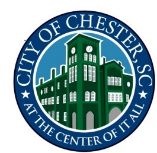 Public Works Committee MeetingSeptember 18, 2023 – 6:00 pmIn Person &VirtualMinutesPRESENT: Members of Council: Wade Young - Chair, David Claytor, Ursula Boyd-Crosby, and Tabatha StrotherABSENT:  Call to OrderThe meeting was called to order by Councilwoman Hughes at 6:04pmPrayerCouncilman Young offered prayer.PledgeThe committee and staff recited the pledge of allegiance.Approval of AgendaCouncilwoman Strother made a motion to approve the agenda. Councilman Claytor second the motion. The vote was unanimous (4-0). Approval of MinutesCouncilwoman Stother made a motion accept the minutes with all necessary corrections. Councilwoman Boyd-Crosby second the motion. The vote was unanimous (4-0). Director’s ReportPublic Works Director, Regge McBeth updated the committee on:Police Building – Possible February 1, 2024Sidewalks – (4) Bids have been received. HVAC – Waiting for deadline to end on the RFP on SCBO (South Carolina Business Opportunities). Aquatic & Fitness Center – (4) bids have been received for phase 1 of the building.Demolition – deadline for bids is October 13, 2023. Signs will be placed on the properties. Wylie Park Pool – Still working on the project. Unfinished BusinessCommission Profiles – Historic Preservation CommissionCouncilman Claytor made a motion to accept the commission profile for Annie Reid. Councilwoman Boyd-Crosby second the motion. The vote was unanimous (4-0).New BusinessSignage for Street in Downtown ChesterCouncilman Claytor suggested taking to Economic Development, Public Safety and Finance Committee as “Old Business”. Councilman Claytor made a motion to adopt putting in modern cross walks with pedestrian signs in downtown. The vote was unanimous (3-0)Speed Limit for Downtown ChesterCouncilman Young suggested the item go to “Old Business” of the next agenda. Councilman Claytor made a motion to have the speed limit for Gadsden Street to be changed to 15 miles per hour.  Councilwoman Boyd-Crosby second the motion. The vote was unanimous (3-0).With no other business, Councilman Young made a motion to adjourn the meeting. The meeting was adjourned at 6:46pm.Respectfully Submitted,Marquita FairMunicipal Clerk   